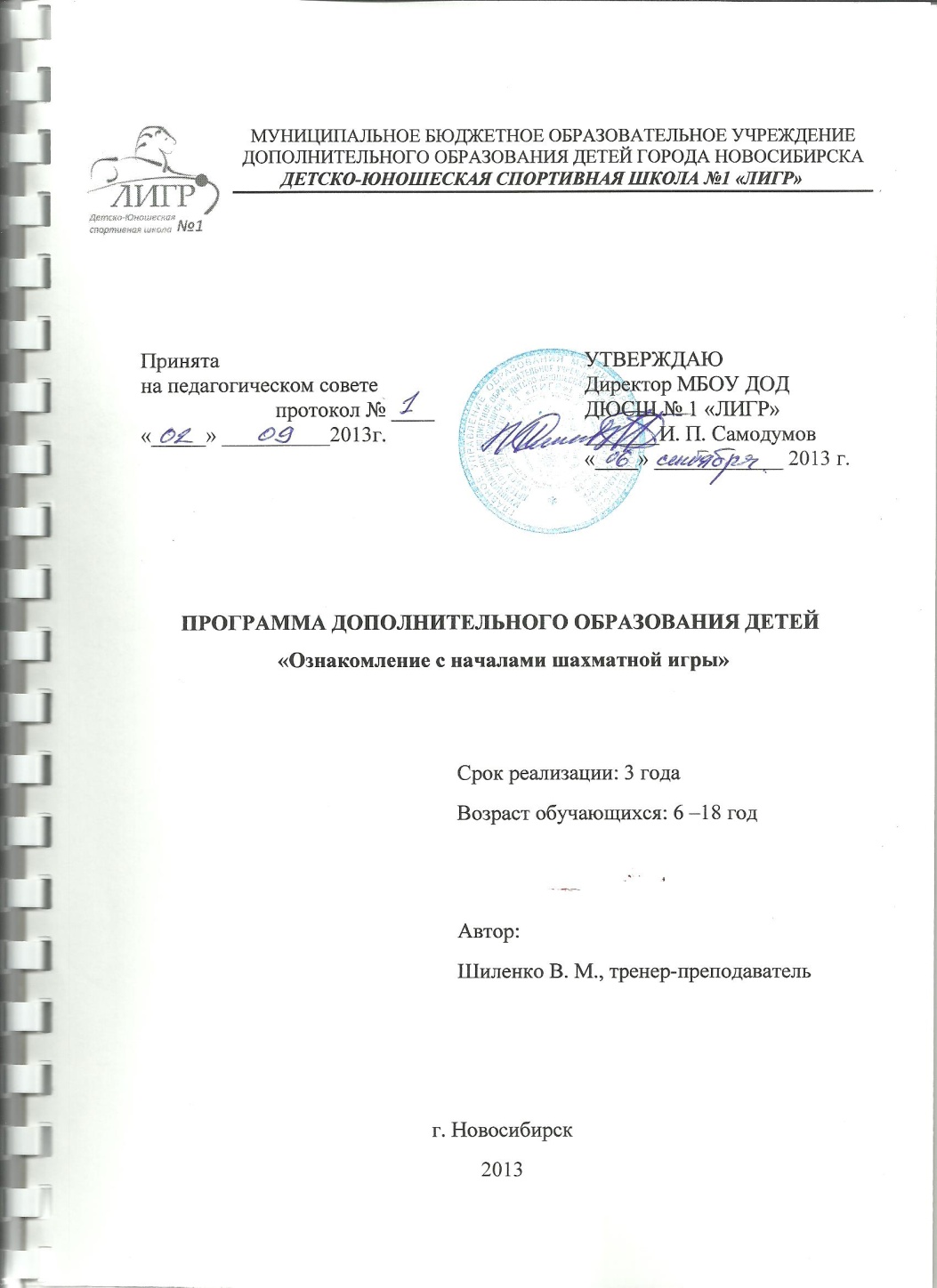 ДОПОЛНИТЕЛЬНАЯ ОБЩЕОБРАЗОВАТЕЛЬНАЯ ПРОГРАММА «Ознакомление с началами шахматной игры»АННОТАЦИЯКомплексная программа дополнительного образования детей «Ознакомление с началами шахматной игры» (далее Программа) разработана на основе директивных и нормативных документов, регламентирующих работу спортивных школ и в соответствии с Законом РФ «Об образовании», Федеральным законом от 29.04.1999 г. № 80-ФЗ «О физической культуре и спорте в Российской Федерации» и Приказа Минспорта России от 10.04.2013 N 114 "Об утверждении Федерального стандарта спортивной подготовки по виду спорта шахматы" (Зарегистрировано в Минюсте России 10.06.2013 N 28777). А также с учётом требований установленных Приказом Министерства спорта РФ от 12 сентября . N 730 «Об утверждении Федеральных государственных требований к минимуму содержания, структуре, условиям реализации дополнительных предпрофессиональных программ в области физической культуры и спорта и к срокам обучения по этим программам». В последние годы наблюдается тенденция у детей и взрослых не отдавать все свое свободное время изучаемому предмету, в связи с параллельным увлечением другим видам спорта, искусства, науки и прочих отраслей человеческой деятельности. Человеку хочется знать все, но времени не хватает, и поэтому каждый старается для себя выбрать самое важное, интересное.Одним из таких занятий для досуга зарекомендовали себя шахматы; умение играть в них считается непременно обязательным. Человек не считает нужным становиться гроссмейстером, мастером или даже разрядником, но уметь съиграть с товарищем, соседом, незнакомым партнером считается хорошим тоном. А если еще человек может при этом побеждать и квалифицированно рассуждать на шахматные темы – это придает ему определенный авторитет в обществе. Таким образом, начальное обучение азам шахматной науки и искусства становиться обязательным и необходимым. Исходя из этих положений на базе Комплексной образовательной программы обучение игре в шахматы» для детей от 6 до 18 лет, действующей в ДЮСШ № 1 «ЛИГР» с 2009 года (срок реализации программы 8 лет) разработана настоящая  ускоренная и упрощенная 3-х годичная программа «Ознакомление с началами шахматной игры» (для детей и взрослых), которая в контексте системы дополнительного образования позволяет желающему заниматься выбрать для себя достаточную насыщенность и продолжительность обучения. Отличие занятий по настоящей программе в спортивно-оздоровительного группах (1, 2, 3-х годов обучения) от групп начальной подготовки и учебно-тренировочных групп в том, что после каждого года можно сделать остановку, получив определенный законченный уровень шахматного образования. Затем можно продолжить обучение в группах (СОГ), чтобы потом при желании перейти на более высокий уровень образования. Цель данной программы познакомить новичка с шахматами и сделать из него образованного шахматиста, достигшего на начальной стадии необходимого ему уровня. Показать возможность дальнейшего роста при продолжении образования по другим программам.Задачами программы являются:- формирование интереса к занятиям шахматами;- овладение элементарными основами шахматной игры;- ознакомление с основными тактическими идеями и приемами;- получение первоначальных знаний по истории шахмат;- приобретение навыков участия в соревнованиях, выполнение нормативов IV-III разрядов.Реализация программы допускает как групповую форму обучения, так и индивидуальную (с учетом уровня подготовленности обучающихся).УТВЕРЖДАЮДиректор ДЮСШ №1 «ЛИГР»_____________И.П.Самодумов«__» ___________ 201__ г.Учебный план (2017-2018 год) групп СОГ -1к программе дополнительного образования детей «Ознакомление с началами шахматной игры» (общеразвивающая)УТВЕРЖДАЮДиректор ДЮСШ №1 «ЛИГР»_____________И.П.Самодумов«__» ___________ 201__ г.Учебный план (2017-2018 год) групп СОГ-2к программе дополнительного образования детей «Ознакомление с началами шахматной игры» (общеразвивающая)УТВЕРЖДАЮДиректор ДЮСШ №1 «ЛИГР»_____________И.П.Самодумов«__» ___________ 201__ г.Учебный план (2017-2018 год) групп СОГ-3к программе дополнительного образования детей «Ознакомление с началами шахматной игры» (общеразвивающая)№п/пСодержаниезанятийСентябрьОктябрьНоябрьДекабрьЯнварьФевральМартАпрельМайИюньИюльАвгуст Всего часовI. ТЕОРИЯ:26262626262626881981.Элементарные понятия о шахматной игре:По индивидуальному плануПо индивидуальному плануПо индивидуальному плану1.1Шахматная доска18По индивидуальному плануПо индивидуальному плануПо индивидуальному плану181.2Шахматные фигуры6По индивидуальному плануПо индивидуальному плануПо индивидуальному плану61.3Начальная расстановка фигур24По индивидуальному плануПо индивидуальному плануПо индивидуальному плану61.4Ходы и взятие фигур22262622По индивидуальному плануПо индивидуальному плануПо индивидуальному плану961.5Цель шахматной партии42612По индивидуальному плануПо индивидуальному плануПо индивидуальному плану421.6Игра всеми фигурами из начального положения144По индивидуальному плануПо индивидуальному плануПо индивидуальному плану182.Повторение пройденного материала48По индивидуальному плануПо индивидуальному плануПо индивидуальному плану12II. ПРАКТИКА:II. ПРАКТИКА:18187878781141.Участие в соревнованиях1818По индивидуальному плану тренераПо индивидуальному плану тренераПо индивидуальному плану тренера114ВСЕГО ЧАСОВ:ВСЕГО ЧАСОВ:262626262626262626787878312№п/пСодержаниезанятийСентябрьОктябрьНоябрьДекабрьЯнварьФевральМартАпрельМайИюньИюльАвгуст Всего часовI. ТЕОРИЯ:26262626262626881981.Элементарные понятия о шахматной игре:По индивидуальному плануПо индивидуальному плануПо индивидуальному плану1.1Шахматная доска18По индивидуальному плануПо индивидуальному плануПо индивидуальному плану181.2Шахматные фигуры6По индивидуальному плануПо индивидуальному плануПо индивидуальному плану61.3Начальная расстановка фигур24По индивидуальному плануПо индивидуальному плануПо индивидуальному плану61.4Ходы и взятие фигур22262622По индивидуальному плануПо индивидуальному плануПо индивидуальному плану961.5Цель шахматной партии42612По индивидуальному плануПо индивидуальному плануПо индивидуальному плану421.6Игра всеми фигурами из начального положения144По индивидуальному плануПо индивидуальному плануПо индивидуальному плану182.Повторение пройденного материала48По индивидуальному плануПо индивидуальному плануПо индивидуальному плану12II. ПРАКТИКА:II. ПРАКТИКА:18187878781141.Участие в соревнованиях1818По индивидуальному плану тренераПо индивидуальному плану тренераПо индивидуальному плану тренера114ВСЕГО ЧАСОВ:ВСЕГО ЧАСОВ:262626262626262626787878312№п/пСодержаниезанятийСентябрьОктябрьНоябрьДекабрьЯнварьФевральМартАпрельМайИюньИюльАвгуст Всего часовI. ТЕОРИЯ:26262626262626881981.Элементарные понятия о шахматной игре:По индивидуальному плануПо индивидуальному плануПо индивидуальному плану1.1Шахматная доска18По индивидуальному плануПо индивидуальному плануПо индивидуальному плану181.2Шахматные фигуры6По индивидуальному плануПо индивидуальному плануПо индивидуальному плану61.3Начальная расстановка фигур24По индивидуальному плануПо индивидуальному плануПо индивидуальному плану61.4Ходы и взятие фигур22262622По индивидуальному плануПо индивидуальному плануПо индивидуальному плану961.5Цель шахматной партии42612По индивидуальному плануПо индивидуальному плануПо индивидуальному плану421.6Игра всеми фигурами из начального положения144По индивидуальному плануПо индивидуальному плануПо индивидуальному плану182.Повторение пройденного материала48По индивидуальному плануПо индивидуальному плануПо индивидуальному плану12II. ПРАКТИКА:II. ПРАКТИКА:18187878781141.Участие в соревнованиях1818По индивидуальному плану тренераПо индивидуальному плану тренераПо индивидуальному плану тренера114ВСЕГО ЧАСОВ:ВСЕГО ЧАСОВ:262626262626262626787878312